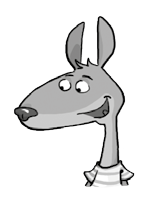 Parcours A	80La symétrieA1  Décalque les figures et trouve, pour chacune, un axe de symétrie par pliage.Trace-le ensuite sur chaque figure.A2  Laquelle de ces trois figures a un axe de symétrie ?Vérifie à l’aide du papier-calque, puis trace-le sur la figure.A3  Complète ces figures pour qu’elles soient symétriques par rapport à l’axe en gras.